   БОЙОРОК                        №  6               РАСПОРЯЖЕНИЕ         27 февраль  2015 й                                                            27 февраля  2015 г.О принятии  на учет Габдрахманову Светлану Ринатовну в качестве нуждающейся в жилом помещении, предоставляемом по договору социального найма 	В соответствии со ст. 14. П. 2 ч.1 ст. 51 Жилищного Кодекса Российской Федерации и  на основании решения жилищной комиссии при администрации  сельского поселения Шаранский сельсовет от 27 февраля 2015 года № 01/15:1.Принять Габдрахманову Светлану Ринатовну, зарегистрированную по адресу: Республика Башкортостан Шаранский район с. Шаран, ул. Гагарина, д. 9А, кв. 18  на учет в качестве нуждающейся в жилом помещении, предоставляемом  по договору социального найма.  2.Контроль за исполнением настоящего решения оставляю за собой.Глава сельского поселения                                                                   Р.Р. Мануров Башкортостан РеспубликаһыныңШаран районымуниципаль районыныңШаран  ауыл Советыауыл биләмәһе ХакимиәтеБашкортостан РеспубликаһыныңШаран районы Шаран  ауыл Советы1-май урамы, 62, Шаран аулы Шаран районы Башкортостан Республикаһының, 452630Тел./факс(347 69) 2-20-43,e-mail:sssharanss@yandex.ruhttp://www.sharan.sharan-sovet.ru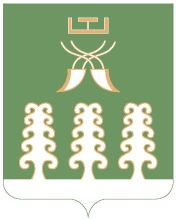 Администрация сельского поселенияШаранский  сельсоветмуниципального районаШаранский районРеспублики БашкортостанШаранский сельсовет Шаранского района Республики Башкортостанул. Первомайская,д.62, с.Шаран Шаранского района, Республики Башкортостан,452630Тел./факс(347 69) 2-20-43,e-mail:sssharanss@yandex.ruhttp://www.sharan.sharan-sovet.ru